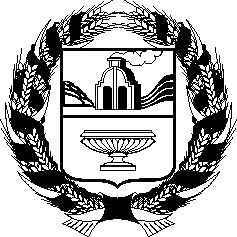 АЛТАЙСКОЕ КРАЕВОЕ ЗАКОНОДАТЕЛЬНОЕ СОБРАНИЕПОСТАНОВЛЕНИЕг. БарнаулВ соответствии со статьей 73 Устава (Основного Закона) Алтайского края Алтайское краевое Законодательное Собрание ПОСТАНОВЛЯЕТ:Признать утратившим силу постановление Алтайского краевого Совета народных депутатов от 4 апреля 2005 года № 138 «Об информации о Положении о целевом приеме студентов в государственные высшие учебные заведения, расположенные на территории Алтайского края» (Сборник законодательства Алтайского края, 2005, № 109).№О признании утратившим силу поста-новления Алтайского краевого Совета народных депутатов от 4 апреля 2005 года № 138 «Об информации о Положении о целевом приеме студен-тов в государственные высшие учеб-ные заведения, расположенные на территории Алтайского края»ПроектПредседатель Алтайского краевогоЗаконодательного СобранияА.А. Романенко